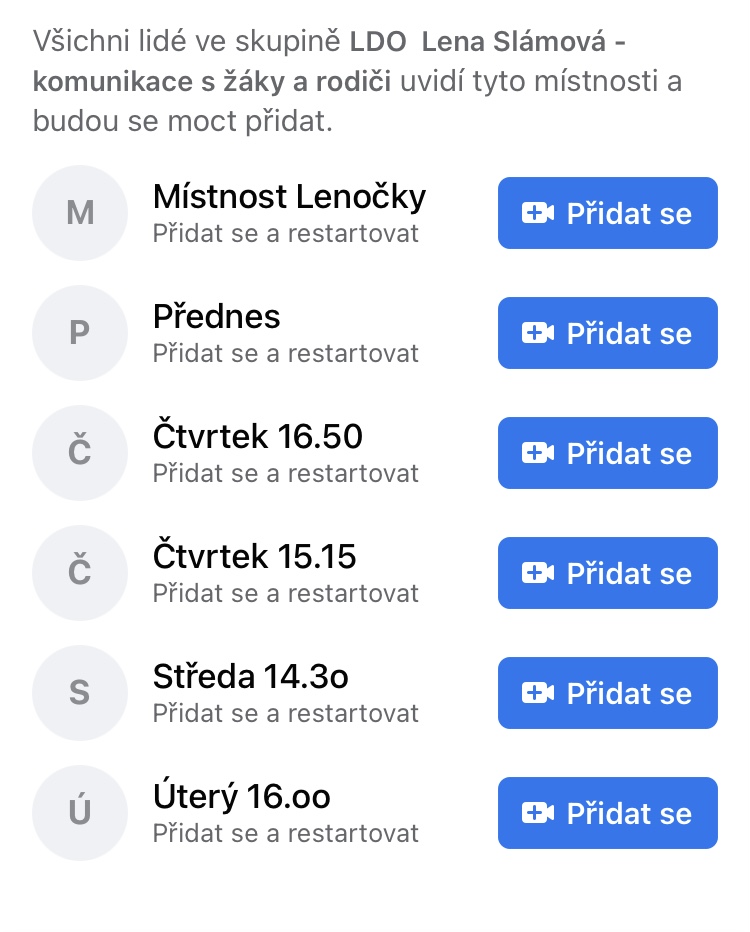 Datum:DH/PH:Čas:Čas v minutách:14. 10. 2020Dramatická hodina14:30 – 16:0090 minut15. 10. 2020Dramatická hodina16:50 – 18:2090 minut19. 10. 2020Přednesová hodina15:30 – 16:1545 minut22. 10. 2020Dramatická hodina16:50 – 18:2090 minut2. 11. 2020Přednesová hodina15:30 – 16:1545 minut5. 11. 2020Dramatická hodina16:50 – 18:2090 minut9. 11. 2020Přednesová hodina15:30 – 16:1545 minut12. 11. 2020Dramatická hodina16:50 – 18:2090 minut18. 11. 2020Dramatická hodina14:30 – 16:0090 minut19. 11. 2020Dramatická hodina16:50 – 18:2090 minut23. 11. 2020Dramatická hodina15:00 – 16:3090 minut23. 11. 2020Přednesová hodina18:00 – 19:3045 minut26. 11. 2020Dramatická hodina16:50 – 18:2090 minut30. 11. 2020Přednesová hodina15:30 – 16:1545 minut2. 12. 2020Dramatická hodina14:30 – 16:0090 minut3. 12. 2020Dramatická hodina16:50 – 18:2090 minut7. 12. 2020Přednesová hodina15:30 – 16:1545 minut14. 12. 2020Přednesová hodina15:30 – 16:1545 minut 17. 12. 2020Dramatická hodina16:50 – 18:2090 minutCelkem jsem se zúčastnila 19 hodin DH a PH. Dohromady -23 hodin a 15 minutDramatická hodina- 90 minut---------------------------Přednesová hodina- 45 minutDramatická hodina- 12x---------------------------Přednesová hodina-7xDramatická hodina- 18 hodin a 0 minut---------------------------Přednesová hodina-5 hodin a 15 minut